О внесении изменений в постановление Администрации ЗАТО г. Зеленогорска от 12.11.2015 № 292-п «Об утверждении муниципальной программы «Капитальное строительство и капитальный ремонт в городе Зеленогорске»	В связи с уточнением объема бюджетных ассигнований, предусмотренных на финансирование муниципальной программы «Капитальное строительство и капитальный ремонт в городе Зеленогорске», утвержденной постановлением Администрации ЗАТО г. Зеленогорска от 12.11.2015 № 292-п, в соответствии со статьей 179 Бюджетного кодекса Российской Федерации, Порядком формирования и реализации муниципальных программ, утвержденным постановлением Администрации ЗАТО г. Зеленогорска от 06.11.2015 № 275-п, руководствуясь Уставом города Зеленогорска,ПОСТАНОВЛЯЮ:1. Внести в постановление Администрации ЗАТО г. Зеленогорска от 12.11.2015 № 292-п «Об утверждении муниципальной программы «Капитальное строительство и капитальный ремонт в городе Зеленогорске» следующие изменения:1.1. В констатирующей части слова «решением Совета депутатов ЗАТО г. Зеленогорска от 23.10.2013 № 43-425р «Об утверждении Положения о бюджетном процессе в городе Зеленогорске» заменить словами «решением Совета депутатов ЗАТО г. Зеленогорска от 30.10.2019 № 15-68р «Об утверждении Положения о бюджетном процессе в городе Зеленогорске».1.2. В приложении:1.2.1. В Паспорте муниципальной программы строку 10 изложить в следующей редакции:« 											                   ».1.2.2. Приложение № 2 изложить в редакции согласно приложению № 1 к настоящему постановлению.1.2.3. Приложение № 3 изложить в редакции согласно приложению № 2 к настоящему постановлению. 1.2.4. Приложение № 4 изложить в редакции согласно приложению № 3 к настоящему постановлению.1.2.5. В приложении № 5 (подпрограмма 1 «Капитальное строительство в городе Зеленогорске»):1.2.5.1. В Паспорте подпрограммы 1 муниципальной программы строку 8 изложить в следующей редакции:«         ».1.2.5.2. Приложение изложить в редакции согласно приложению № 4 к настоящему постановлению.1.2.6. Приложение к подпрограмме 2 «Капитальный ремонт в городе Зеленогорске» изложить в редакции согласно приложению № 5 к настоящему постановлению.2. Настоящее постановление вступает в силу в день, следующий за днем его опубликования в газете «Панорама».Глава ЗАТО г. Зеленогорска						  М.В. Сперанский									           Приложение № 1к постановлению АдминистрацииЗАТО г. Зеленогорскаот  13.05.2021 №   62-пПриложение № 2к муниципальной программе «Капитальное строительство и капитальный ремонт в городе Зеленогорске»Информация о распределении планируемых объемов финансирования по подпрограммам, отдельным мероприятиям муниципальной программы «Капитальное строительство и капитальный ремонт в городе Зеленогорске»Приложение № 2к постановлению АдминистрацииЗАТО г. Зеленогорскаот  13.05.2021 №   62-пПриложение № 3 к муниципальной программе «Капитальное строительство и капитальный ремонт в городе Зеленогорске»Информация о распределении планируемых объемов финансирования муниципальной программы «Капитальное строительство и капитальный ремонт в городе Зеленогорске» по источникам финансированияПриложение № 3к постановлению АдминистрацииЗАТО г. Зеленогорскаот  13.05.2021 №   62-пПриложение № 4к муниципальной программе «Капитальное строительство и капитальный ремонт в городе Зеленогорске»Перечень объектов недвижимого имущества, подлежащих строительству,реконструкции, техническому перевооружению или приобретению, включенных в муниципальную программу«Капитальное строительство и капитальный ремонт в городе Зеленогорске»Приложение № 4к постановлению АдминистрацииЗАТО г. Зеленогорскаот  13.05.2021 №   62-пПриложение к подпрограмме «Капитальное строительство в городе Зеленогорске»Перечень мероприятий подпрограммы «Капитальное строительство в городе Зеленогорске»с указанием объемов средств на их реализацию и ожидаемых результатовПриложение № 5к постановлению АдминистрацииЗАТО г. Зеленогорска	от  13.05.2021 №   62-пПриложение к подпрограмме «Капитальный ремонт в городе Зеленогорске»Перечень мероприятий подпрограммы «Капитальный ремонт в городе Зеленогорске»с указанием объемов средств на их реализацию и ожидаемых результатов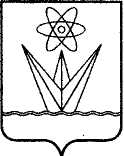 АДМИНИСТРАЦИЯЗАКРЫТОГО АДМИНИСТРАТИВНО – ТЕРРИТОРИАЛЬНОГО ОБРАЗОВАНИЯ  ГОРОДА ЗЕЛЕНОГОРСКА КРАСНОЯРСКОГО КРАЯП О С Т А Н О В Л Е Н И ЕАДМИНИСТРАЦИЯЗАКРЫТОГО АДМИНИСТРАТИВНО – ТЕРРИТОРИАЛЬНОГО ОБРАЗОВАНИЯ  ГОРОДА ЗЕЛЕНОГОРСКА КРАСНОЯРСКОГО КРАЯП О С Т А Н О В Л Е Н И ЕАДМИНИСТРАЦИЯЗАКРЫТОГО АДМИНИСТРАТИВНО – ТЕРРИТОРИАЛЬНОГО ОБРАЗОВАНИЯ  ГОРОДА ЗЕЛЕНОГОРСКА КРАСНОЯРСКОГО КРАЯП О С Т А Н О В Л Е Н И ЕАДМИНИСТРАЦИЯЗАКРЫТОГО АДМИНИСТРАТИВНО – ТЕРРИТОРИАЛЬНОГО ОБРАЗОВАНИЯ  ГОРОДА ЗЕЛЕНОГОРСКА КРАСНОЯРСКОГО КРАЯП О С Т А Н О В Л Е Н И Е13.05.2021г. Зеленогорск62-п10.Ресурсное обеспечение муниципальной программы Общий объем бюджетных ассигнований на реализацию муниципальной программы за счет средств местного бюджета составляет 113 674,69967 тыс. рублей, в том числе по годам:2021 год – 51 027,89967 тыс. рублей;2022 год – 31 323,4 тыс. рублей;2023 год – 31 323,4 тыс. рублей.8.Объемы и источники финансирования подпрограммы Общий объем бюджетных ассигнований на реализацию мероприятий подпрограммы за счет средств местного бюджета составляет 105 314,59967 тыс. рублей, в том числе по годам:2021 год – 47 878,59967 тыс. рублей;2022 год – 28 718,0 тыс. рублей;2023 год – 28 718,0 тыс. рублей.№ п/п№ п/п№ п/пСтатус (муниципальная программа, подпрограмма, отдельное мероприятие программы)Наименование программы, подпрограммы, отдельного мероприятия программы Наименование главного распорядителя средств местного бюджета (ГРБС)Код бюджетной классификацииКод бюджетной классификацииКод бюджетной классификацииКод бюджетной классификацииПланируемые объемы финансирования (тыс. руб.)Планируемые объемы финансирования (тыс. руб.)Планируемые объемы финансирования (тыс. руб.)Планируемые объемы финансирования (тыс. руб.)№ п/п№ п/п№ п/пСтатус (муниципальная программа, подпрограмма, отдельное мероприятие программы)Наименование программы, подпрограммы, отдельного мероприятия программы Наименование главного распорядителя средств местного бюджета (ГРБС)ГРБСРзПрЦСРВР2021 год2022 год2023 годИтого на период 2021 -2023 годы№ п/п№ п/п№ п/пСтатус (муниципальная программа, подпрограмма, отдельное мероприятие программы)Наименование программы, подпрограммы, отдельного мероприятия программы Наименование главного распорядителя средств местного бюджета (ГРБС)ГРБСРзПрЦСРВР2021 год2022 год2023 годИтого на период 2021 -2023 годы1.1.1.Муниципальная программаКапитальное строительство и капитальный ремонт в городе Зеленогорске всего расходные обязательства по программеХХ1000000000Х51 027,8996731 323,431 323,4113 674,699671.1.1.Муниципальная программаКапитальное строительство и капитальный ремонт в городе Зеленогорске в том числе по ГРБС:ХХХХХХХХ1.1.1.Муниципальная программаКапитальное строительство и капитальный ремонт в городе Зеленогорске ОГХ013ХХХ50 483,9996731 323,431 323,4113 130,799671.1.1.Муниципальная программаКапитальное строительство и капитальный ремонт в городе Зеленогорске Управление образования 014ХХХ543,900543,91.1.1.1.1.1.Подпрограмма 1Капитальное строительство в городе Зеленогорске всего расходные обязательства ХХ1010000000Х47 878,5996728 718,028 718,0105 314,599671.1.1.1.1.1.Подпрограмма 1Капитальное строительство в городе Зеленогорске в том числе по ГРБС:ХХХХХХХХ1.1.1.1.1.1.Подпрограмма 1Капитальное строительство в городе Зеленогорске ОГХ013ХХХ47 878,5996728 718,028 718,0105 314,59967№ п/п№ п/п№ п/пСтатус (муниципальная программа, подпрограмма, отдельное мероприятие программы)Наименование программы, подпрограммы, отдельного мероприятия программы Наименование главного распорядителя средств местного бюджета (ГРБС)Код бюджетной классификацииКод бюджетной классификацииКод бюджетной классификацииКод бюджетной классификацииПланируемые объемы финансирования (тыс. руб.)Планируемые объемы финансирования (тыс. руб.)Планируемые объемы финансирования (тыс. руб.)Планируемые объемы финансирования (тыс. руб.)№ п/п№ п/п№ п/пСтатус (муниципальная программа, подпрограмма, отдельное мероприятие программы)Наименование программы, подпрограммы, отдельного мероприятия программы Наименование главного распорядителя средств местного бюджета (ГРБС)ГРБСРзПрЦСРВР2021 год2022 год2023 годИтого на период 2021 -2023 годы№ п/п№ п/п№ п/пСтатус (муниципальная программа, подпрограмма, отдельное мероприятие программы)Наименование программы, подпрограммы, отдельного мероприятия программы Наименование главного распорядителя средств местного бюджета (ГРБС)ГРБСРзПрЦСРВР2021 год2022 год2023 годИтого на период 2021 -2023 годы1.2.1.2.1.2.Подпрограмма 2Капитальный ремонт в городе Зеленогорске всего расходные обязательства ХХ1020000000Х3 149,32 605,42 605,48 360,11.2.1.2.1.2.Подпрограмма 2Капитальный ремонт в городе Зеленогорске в том числе по ГРБС:ХХХХХХХХ1.2.1.2.1.2.Подпрограмма 2Капитальный ремонт в городе Зеленогорске ОГХ013ХХХ2 605,42 605,42 605,47 816,21.2.1.2.1.2.Подпрограмма 2Капитальный ремонт в городе Зеленогорске Управление образования 014ХХХ543,900543,9№ п/пСтатус (программа, подпрограмма, отдельные мероприятия программы)Наименование муниципальной программы, подпрограммы программы, отдельного мероприятия программыИсточник финансированияПланируемые объемы финансирования (тыс. руб.)Планируемые объемы финансирования (тыс. руб.)Планируемые объемы финансирования (тыс. руб.)Планируемые объемы финансирования (тыс. руб.)№ п/пСтатус (программа, подпрограмма, отдельные мероприятия программы)Наименование муниципальной программы, подпрограммы программы, отдельного мероприятия программыИсточник финансирования2021 год2022 год2023 годИтого напериод 2021 – 2023годов1.Муниципальная программаКапитальное строительство и капитальный ремонт в городе Зеленогорске Всего51 027,8996731 323,431 323,4113 674,699671.Муниципальная программаКапитальное строительство и капитальный ремонт в городе Зеленогорске в том числе:хххХ1.Муниципальная программаКапитальное строительство и капитальный ремонт в городе Зеленогорске федеральный бюджет00001.Муниципальная программаКапитальное строительство и капитальный ремонт в городе Зеленогорске краевой бюджет00001.Муниципальная программаКапитальное строительство и капитальный ремонт в городе Зеленогорске местный бюджет51 027,8996731 323,431 323,4113 674,69967внебюджетные источники00001.1.Подпрограмма 1Капитальное строительство в городе ЗеленогорскеВсего47 878,5996728 718,028 718,0105 314,599671.1.Подпрограмма 1Капитальное строительство в городе Зеленогорскев том числе:хххХ1.1.Подпрограмма 1Капитальное строительство в городе Зеленогорскефедеральный бюджет00001.1.Подпрограмма 1Капитальное строительство в городе Зеленогорскекраевой бюджет00001.1.Подпрограмма 1Капитальное строительство в городе Зеленогорскеместный бюджет47 878,5996728 718,028 718,0105 314,599671.1.Подпрограмма 1Капитальное строительство в городе Зеленогорскевнебюджетные источники00001.2.Подпрограмма 2Капитальный ремонт в городе Зеленогорске Всего3 149,32 605,42 605,48 360,11.2.Подпрограмма 2Капитальный ремонт в городе Зеленогорске в том числе:хххх1.2.Подпрограмма 2Капитальный ремонт в городе Зеленогорске федеральный бюджет00001.2.Подпрограмма 2Капитальный ремонт в городе Зеленогорске краевой бюджет00001.2.Подпрограмма 2Капитальный ремонт в городе Зеленогорске местный бюджет3 149,32 605,42 605,48 360,11.2.Подпрограмма 2Капитальный ремонт в городе Зеленогорске внебюджетные источники0000№п/пНаименование объекта, территория строительства (приобретения), мощность и единицы измерения мощности объектаВид ассигнований (инвестиции, субсидии)Годы строительства (приобретения)Остаток стоимости объекта в ценах контрактаОбъем бюджетных ассигнований в объекты недвижимого имущества, находящегося в муниципальной собственности, подлежащие строительству, реконструкции, техническому перевооружению или приобретению, тыс. рублейОбъем бюджетных ассигнований в объекты недвижимого имущества, находящегося в муниципальной собственности, подлежащие строительству, реконструкции, техническому перевооружению или приобретению, тыс. рублейОбъем бюджетных ассигнований в объекты недвижимого имущества, находящегося в муниципальной собственности, подлежащие строительству, реконструкции, техническому перевооружению или приобретению, тыс. рублейОбъем бюджетных ассигнований в объекты недвижимого имущества, находящегося в муниципальной собственности, подлежащие строительству, реконструкции, техническому перевооружению или приобретению, тыс. рублейОбъем бюджетных ассигнований в объекты недвижимого имущества, находящегося в муниципальной собственности, подлежащие строительству, реконструкции, техническому перевооружению или приобретению, тыс. рублей№п/пНаименование объекта, территория строительства (приобретения), мощность и единицы измерения мощности объектаВид ассигнований (инвестиции, субсидии)Годы строительства (приобретения)Остаток стоимости объекта в ценах контракта2019 год2020 год2021 год2022 год2023 год1.Отдел городского хозяйства Администрации ЗАТО г. ЗеленогорскаОтдел городского хозяйства Администрации ЗАТО г. ЗеленогорскаОтдел городского хозяйства Администрации ЗАТО г. ЗеленогорскаОтдел городского хозяйства Администрации ЗАТО г. ЗеленогорскаОтдел городского хозяйства Администрации ЗАТО г. ЗеленогорскаОтдел городского хозяйства Администрации ЗАТО г. ЗеленогорскаОтдел городского хозяйства Администрации ЗАТО г. ЗеленогорскаОтдел городского хозяйства Администрации ЗАТО г. ЗеленогорскаОтдел городского хозяйства Администрации ЗАТО г. ЗеленогорскаОтдел городского хозяйства Администрации ЗАТО г. Зеленогорска1.1.Муниципальное казённое учреждение «Служба единого заказчика-застройщика»Муниципальное казённое учреждение «Служба единого заказчика-застройщика»Муниципальное казённое учреждение «Служба единого заказчика-застройщика»Муниципальное казённое учреждение «Служба единого заказчика-застройщика»Муниципальное казённое учреждение «Служба единого заказчика-застройщика»Муниципальное казённое учреждение «Служба единого заказчика-застройщика»Муниципальное казённое учреждение «Служба единого заказчика-застройщика»Муниципальное казённое учреждение «Служба единого заказчика-застройщика»Муниципальное казённое учреждение «Служба единого заказчика-застройщика»Муниципальное казённое учреждение «Служба единого заказчика-застройщика»1.1.1.Строительство универсального спортивного зала с искусственным льдом и трибунами для зрителейХ2007-2023227 818,3544933 384,0089436 565,845146 698,5996728 718,028 718,0в том числе:ХХХХХХХХфедеральный бюджетХХХ00000краевой бюджетХХХ00000местный бюджетХХ227 818,3544933 384,0089436 565,845146 698,5996728 718,028 718,0внебюджетные источникиХХХ00000№ п/пНаименование цели, задач, мероприятий подпрограммыНаименование ГРБСКод бюджетной классификацииКод бюджетной классификацииКод бюджетной классификацииКод бюджетной классификацииРасходы (тыс. руб.)Расходы (тыс. руб.)Расходы (тыс. руб.)Расходы (тыс. руб.)Ожидаемый результат от реализации подпрограммного мероприятия (в натуральном выражении)№ п/пНаименование цели, задач, мероприятий подпрограммыНаименование ГРБСГРБСРзПрЦСРВР2021 год2022 год2023 годИтого на 
2021 – 2023 годыОжидаемый результат от реализации подпрограммного мероприятия (в натуральном выражении)1.Цель подпрограммы: Развитие социальной инфраструктуры в городе ЗеленогорскеЦель подпрограммы: Развитие социальной инфраструктуры в городе ЗеленогорскеЦель подпрограммы: Развитие социальной инфраструктуры в городе ЗеленогорскеЦель подпрограммы: Развитие социальной инфраструктуры в городе ЗеленогорскеЦель подпрограммы: Развитие социальной инфраструктуры в городе ЗеленогорскеЦель подпрограммы: Развитие социальной инфраструктуры в городе ЗеленогорскеЦель подпрограммы: Развитие социальной инфраструктуры в городе ЗеленогорскеЦель подпрограммы: Развитие социальной инфраструктуры в городе ЗеленогорскеЦель подпрограммы: Развитие социальной инфраструктуры в городе ЗеленогорскеЦель подпрограммы: Развитие социальной инфраструктуры в городе ЗеленогорскеЦель подпрограммы: Развитие социальной инфраструктуры в городе Зеленогорске1.1.Задача: Строительство объектов социальной сферы и инженерной инфраструктурыЗадача: Строительство объектов социальной сферы и инженерной инфраструктурыЗадача: Строительство объектов социальной сферы и инженерной инфраструктурыЗадача: Строительство объектов социальной сферы и инженерной инфраструктурыЗадача: Строительство объектов социальной сферы и инженерной инфраструктурыЗадача: Строительство объектов социальной сферы и инженерной инфраструктурыЗадача: Строительство объектов социальной сферы и инженерной инфраструктурыЗадача: Строительство объектов социальной сферы и инженерной инфраструктурыЗадача: Строительство объектов социальной сферы и инженерной инфраструктурыЗадача: Строительство объектов социальной сферы и инженерной инфраструктурыЗадача: Строительство объектов социальной сферы и инженерной инфраструктуры1.1.1.Строительство универсального спортивного зала с искусственным льдом и трибунами для зрителей ОГХ0131101101008901041446 698,5996728 718,028 718,0104 134,59967 Продолжение строительства универсального спортивного зала с искусственным льдом и трибунами для зрителей на 1000 мест.1.1.2.Выполнение проектно-сметной документации на строительство линии наружного освещения (по ул. Октябрьское шоссе (от кольцевой развязки до КПП)ОГХ013050310100890404141 180,0001 180,0Разработка проектно-сметной документации на строительство линии наружного освещения по ул. Октябрьское шоссе (от кольцевой развязки до КПП).2.В том числе:ХХХХХХХХХХ2.1.ГРБСОГХ013ХХХ47 878,5996728 718,028 718,0105 314,59967Х№п/пНаименование цели, задач, мероприятий подпрограммыНаименова-ние ГРБСКод бюджетной классификацииКод бюджетной классификацииКод бюджетной классификацииКод бюджетной классификацииКод бюджетной классификацииРасходы (тыс. руб.)Расходы (тыс. руб.)Расходы (тыс. руб.)Расходы (тыс. руб.)Ожидаемый результат от реализации подпрограммного мероприятия (в натуральном выражении)№п/пНаименование цели, задач, мероприятий подпрограммыНаименова-ние ГРБСГРБСРзПрЦСРВР2021 год2021 год2022 год2023 годИтого на 2021 – 2023 годы Ожидаемый результат от реализации подпрограммного мероприятия (в натуральном выражении)  1.Цель подпрограммы: Создание безопасных и комфортных условий функционирования объектов социальной сферы и обеспечение сохранности объектов муниципального жилищного фондаЦель подпрограммы: Создание безопасных и комфортных условий функционирования объектов социальной сферы и обеспечение сохранности объектов муниципального жилищного фондаЦель подпрограммы: Создание безопасных и комфортных условий функционирования объектов социальной сферы и обеспечение сохранности объектов муниципального жилищного фондаЦель подпрограммы: Создание безопасных и комфортных условий функционирования объектов социальной сферы и обеспечение сохранности объектов муниципального жилищного фондаЦель подпрограммы: Создание безопасных и комфортных условий функционирования объектов социальной сферы и обеспечение сохранности объектов муниципального жилищного фондаЦель подпрограммы: Создание безопасных и комфортных условий функционирования объектов социальной сферы и обеспечение сохранности объектов муниципального жилищного фондаЦель подпрограммы: Создание безопасных и комфортных условий функционирования объектов социальной сферы и обеспечение сохранности объектов муниципального жилищного фондаЦель подпрограммы: Создание безопасных и комфортных условий функционирования объектов социальной сферы и обеспечение сохранности объектов муниципального жилищного фондаЦель подпрограммы: Создание безопасных и комфортных условий функционирования объектов социальной сферы и обеспечение сохранности объектов муниципального жилищного фондаЦель подпрограммы: Создание безопасных и комфортных условий функционирования объектов социальной сферы и обеспечение сохранности объектов муниципального жилищного фондаЦель подпрограммы: Создание безопасных и комфортных условий функционирования объектов социальной сферы и обеспечение сохранности объектов муниципального жилищного фондаЦель подпрограммы: Создание безопасных и комфортных условий функционирования объектов социальной сферы и обеспечение сохранности объектов муниципального жилищного фонда 1.1.Задача 1: Капитальный ремонт объектов социальной сферыЗадача 1: Капитальный ремонт объектов социальной сферыЗадача 1: Капитальный ремонт объектов социальной сферыЗадача 1: Капитальный ремонт объектов социальной сферыЗадача 1: Капитальный ремонт объектов социальной сферыЗадача 1: Капитальный ремонт объектов социальной сферыЗадача 1: Капитальный ремонт объектов социальной сферыЗадача 1: Капитальный ремонт объектов социальной сферыЗадача 1: Капитальный ремонт объектов социальной сферыЗадача 1: Капитальный ремонт объектов социальной сферыЗадача 1: Капитальный ремонт объектов социальной сферыЗадача 1: Капитальный ремонт объектов социальной сферы 1.1.1.Капитальный ремонт кровли здания МБОУ «Лицей №174», расположенного по адресу: ул. Заводская, д. 8 «А»Управление образования01407021020089350612543,9543,900543,9Замена рулонного покрытия мягкой кровли – 484 кв. м. 1.2.Задача 2: Восстановление эксплуатационных характеристик муниципального жилищного фондаЗадача 2: Восстановление эксплуатационных характеристик муниципального жилищного фондаЗадача 2: Восстановление эксплуатационных характеристик муниципального жилищного фондаЗадача 2: Восстановление эксплуатационных характеристик муниципального жилищного фондаЗадача 2: Восстановление эксплуатационных характеристик муниципального жилищного фондаЗадача 2: Восстановление эксплуатационных характеристик муниципального жилищного фондаЗадача 2: Восстановление эксплуатационных характеристик муниципального жилищного фондаЗадача 2: Восстановление эксплуатационных характеристик муниципального жилищного фондаЗадача 2: Восстановление эксплуатационных характеристик муниципального жилищного фондаЗадача 2: Восстановление эксплуатационных характеристик муниципального жилищного фондаЗадача 2: Восстановление эксплуатационных характеристик муниципального жилищного фондаЗадача 2: Восстановление эксплуатационных характеристик муниципального жилищного фонда 1.2.1.Капитальный ремонт жилых помещений муниципального жилищного фонда и мест общего пользования в зданиях общежитий, находящихся в собственности муниципального образования городОГХ013050110200892902432 605,42 605,42 605,42 605,47 816,2Выполнение капитального ремонта 5 жилых помещений муниципального жилищного фонда и мест общего пользования в зданиях общежитий.№п/пНаименование цели, задач, мероприятий подпрограммыНаименова-ние ГРБСКод бюджетной классификацииКод бюджетной классификацииКод бюджетной классификацииКод бюджетной классификацииКод бюджетной классификацииРасходы (тыс. руб.)Расходы (тыс. руб.)Расходы (тыс. руб.)Расходы (тыс. руб.)Ожидаемый результат от реализации подпрограммного мероприятия (в натуральном выражении)№п/пНаименование цели, задач, мероприятий подпрограммыНаименова-ние ГРБСГРБСРзПрЦСРВР2021 год2021 год2022 год2023 годИтого на 2021 – 2023 годы Ожидаемый результат от реализации подпрограммного мероприятия (в натуральном выражении)Зеленогорск Красноярского края 2.В том числе:ХХХХХХХХХХ 2.1.ГРБСОГХ013ХХХ2 605,42 605,42 605,42 605,47 816,2Х 2.2.ГРБСУправление образования014ХХХ543,9543,900543,9Х